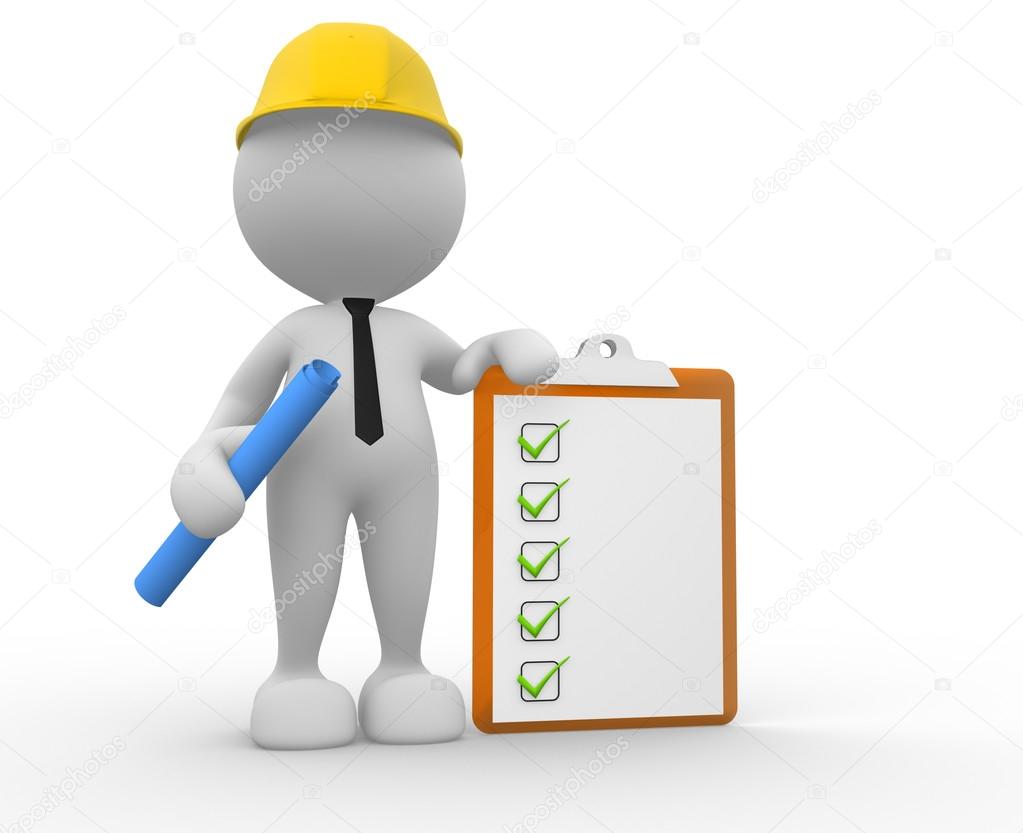 Как составить перечень мероприятий по охране труда, которые нужно провести в следующем году?Чтобы определить все мероприятия по охране труда, которые нужно провести на предприятии в 2022 году, используйте алгоритм из шести шагов.Шаг 1. Возьмите за основу типовой перечень, утвержденный приказом Минздравсоцразвития от 01.03.2012 № 181н. В нем прописаны основные мероприятия по улучшению условий и охраны труда и снижению уровней профрисков. Выберите из перечня все мероприятия, которые нужно провести в организации.Шаг 2. Запросите в бухгалтерии расшифровку расходов на охрану труда организации за 2021 год. Сверьте ее с планом мероприятий по охране труда на 2021 год. Это позволит обнаружить мероприятия, которые еще не провели.Шаг 3. Запросите в кадровой службе информацию, сколько работников приняли в этом году, и количество новых рабочих мест, которые планируют ввести в 2022 году. Это позволит учесть, на каких рабочих местах нужно организовать первичное обучение охране труда в образовательных организациях, предварительные медосмотры и внеплановую спецоценку.Шаг 4. Проведите проверки подразделений и поговорите с их руководителями, чтобы узнать, какие есть проблемы по охране труда. Возможно, необходима замена поврежденных СИЗ, починка средств коллективной защиты или есть другие проблемы, которые нужно решить в рамках мероприятий по охране труда. Получите от руководителей подразделений информацию о проблемах в письменном виде.Шаг 5. Изучите документы по охране труда, где прописаны мероприятия по охране труда, которые нужно провести на предприятии:- итоги оценки профессиональных рисков;- результаты ступенчатого контроля;- карты спецоценки условий труда;- раздел 8 актов о расследовании несчастного случая «Мероприятия по устранению причин несчастного случая»;- предписания надзорных органов.Шаг 6. Отсортируйте список мероприятий, который получился в итоге, по важности. Вначале укажите обязательные мероприятия по охране труда, например, обучение охране труда, медосмотры и психиатрические освидетельствования, спецоценку условий труда.Далее укажите остальные мероприятия, которые необязательны, но позволят улучшить условия труда и безопасность сотрудников во время работы. Например, устройство новых средств коллективной защиты, приобретение стендов и плакатов по охране труда, замена устаревшего оборудования.